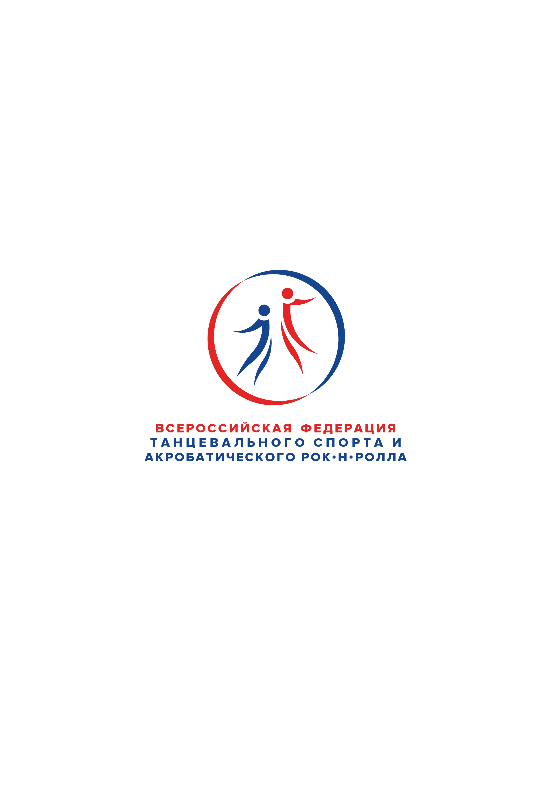 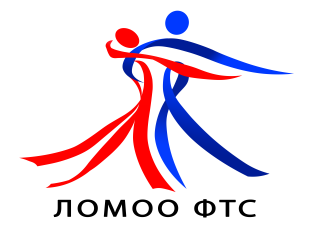 ВСЕРОССИЙСКАЯ ФЕДЕРАЦИЯ ТАНЦЕВАЛЬНОГО СПОРТА ИАКРОБАТИЧЕСКОГО РОК-Н-РОЛЛАУПРАВЛЕНИЕ ПО ФИЗИЧЕСКОЙ КУЛЬТУРЕ И СПОРТУ ЛИПЕЦКОЙ ОБЛАСТИФЕДЕРАЦИЯ ТАНЦЕВАЛЬНОГО СПОРТА ЛИПЕЦКОЙ ОБЛАСТИОфициальные соревнования Липецкой области3-4 февраля 2024 годаЧЕМПИОНАТЫ И ПЕРВЕНСТВА ЛИПЕЦКОЙ ОБЛАСТИ ПО ТАНЦЕВАЛЬНОМУ СПОРТУ:Кубок Липецкой области /мужчины, женщины, 19 лет и старше/ европейская программа, латиноамериканская программа,  двоеборьеПервенство Липецкой области /юниоры, юниорки, 16-20 лет/ европейская программа, латиноамериканская программа,  двоеборьеЧемпионат Липецкой области /мужчины, женщины, 19 лет и старше/ европейская программа, латиноамериканская программа,  двоеборьеПервенство Липецкой области /юниоры, юниорки, 16-18 лет/ европейская программа, латиноамериканская программа,  двоеборьеПервенство Липецкой области /юноши, девушки, 14-15 лет/ европейская программа, латиноамериканская программа,  двоеборьеПервенство Липецкой области/юноши, девушки, 12-13 лет/ европейская программа, латиноамериканская программа,  двоеборьеПервенство Липецкой области / мальчики, девочки, 10-11 лет / европейская программа, латиноамериканская программа,  двоеборье 
 Первенство Липецкой области / мальчики, девочки, 7-9 лет / европейская программа, латиноамериканская программа,  двоеборьеПрограмма соревнований* Обязательная предварительная регистрация на сайте                   http:/ /smm.vftsarr.ru/Внимание! Регистрация в СММ на Аттестацию и Абсолютные кубки через систему ИС ФТСАРР «Начинающие». На кубки по каждому танцу (Фестиваль) – в день соревнований на регистрации.На фестиваль допускаются участники только после участия в Аттестации по своему классу или классу выше.Место проведенияЛипецкая область, г. Липецк, ул. Московская, д. 30, Спорткомплекс ЛГТУОрганизаторЛОМОО ФТС,  E-mail: safonova.priz2018@yandex.ru // www.lfts.ru Правила проведенияВ соответствии с Правилами ФТСАРРСудьиСудейская коллегия  ФТСАРРПрием заявок на участие E-mail: safonova.priz2018@yandex.ruРегистрацияПо квалификационным книжкам спортсменов, паспортам или свидетельствам о рождении, медицинским справкам, полисам страхования жизни и здоровья от несчастных случаев. Регистрация участников: за 1,5 часа до начала соревнований, окончание за 30 минут  до начала турнира.Регистрационный взнос с парыНе выше нормативов, утвержденных Президиумом ФТСАРР.Счетная комиссияОтсечкин Владислав Александрович, г. МоскваУсловия участия парРасходы по командированию (проезд, питание, размещение) и страхованию участников соревнований обеспечивают командирующие их организации.НаграждениеКубки, медали и дипломы для призеров, дипломы для финалистовВходные билетыДля зрителей и сопровождающих лиц – 500 руб.Допуск тренеровБесплатно, СТРОГО по списку тренеров, пары которых заняты в турнире.   Размер площадки18 х 20 м., паркет3 февраля, суббота3 февраля, суббота3 февраля, суббота3 февраля, суббота3 февраля, суббота3 февраля, суббота3 февраля, суббота3 февраля, суббота3 февраля, суббота3 февраля, суббота3 февраля, суббота3 февраля, субботаМАССОВЫЙ СПОРТМАССОВЫЙ СПОРТМАССОВЫЙ СПОРТМАССОВЫЙ СПОРТМАССОВЫЙ СПОРТМАССОВЫЙ СПОРТМАССОВЫЙ СПОРТМАССОВЫЙ СПОРТМАССОВЫЙ СПОРТМАССОВЫЙ СПОРТМАССОВЫЙ СПОРТМАССОВЫЙ СПОРТПлощадка АПлощадка АПлощадка АПлощадка АПлощадка АПлощадка ВПлощадка ВПлощадка ВПлощадка ВПлощадка ВПлощадка ВПлощадка ВН-2 (W, CHA) Аттестация, Абсолютный кубокРегистрация – 7:30, Окончание регистрации – 8:30; Начало – 9:00Н-2 (W, CHA) Аттестация, Абсолютный кубокРегистрация – 7:30, Окончание регистрации – 8:30; Начало – 9:00Н-2 (W, CHA) Аттестация, Абсолютный кубокРегистрация – 7:30, Окончание регистрации – 8:30; Начало – 9:00Н-2 (W, CHA) Аттестация, Абсолютный кубокРегистрация – 7:30, Окончание регистрации – 8:30; Начало – 9:00Н-2 (W, CHA) Аттестация, Абсолютный кубокРегистрация – 7:30, Окончание регистрации – 8:30; Начало – 9:00Н-2 (W, CHA) Аттестация, Абсолютный кубокРегистрация – 7:30, Окончание регистрации – 8:30; Начало – 9:00Н-2 (W, CHA) Аттестация, Абсолютный кубокРегистрация – 7:30, Окончание регистрации – 8:30; Начало – 9:00Н-2 (W, CHA) Аттестация, Абсолютный кубокРегистрация – 7:30, Окончание регистрации – 8:30; Начало – 9:00Н-2 (W, CHA) Аттестация, Абсолютный кубокРегистрация – 7:30, Окончание регистрации – 8:30; Начало – 9:00Н-2 (W, CHA) Аттестация, Абсолютный кубокРегистрация – 7:30, Окончание регистрации – 8:30; Начало – 9:00Н-2 (W, CHA) Аттестация, Абсолютный кубокРегистрация – 7:30, Окончание регистрации – 8:30; Начало – 9:00Н-2 (W, CHA) Аттестация, Абсолютный кубокРегистрация – 7:30, Окончание регистрации – 8:30; Начало – 9:00№№ГРУППАВОЗРАСТВОЗРАСТ№№№№ГРУППАГРУППАГРУППАВОЗРАСТВОЗРАСТВОЗРАСТАттестация*Аттестация*Аттестация*Аттестация*Аттестация*Аттестация*Аттестация*Аттестация*Аттестация*Аттестация*Аттестация*Аттестация*1.Дети (соло) Н-22018-2019 г.р.2018-2019 г.р.2.2.Дети-1 (соло) Н-2Дети-1 (соло) Н-2Дети-1 (соло) Н-22015 -2017 г.р.2015 -2017 г.р.2015 -2017 г.р.3.Дети (пары) Н-22018-2019 г.р.2018-2019 г.р.4.4.Дети-1 (пары) Н-2Дети-1 (пары) Н-2Дети-1 (пары) Н-22015 -2017 г.р.2015 -2017 г.р.2015 -2017 г.р.5.Дети-2 (соло) Н-22013-2014 г.р.2013-2014 г.р.6.6.Дети-2 (пары) Н-2Дети-2 (пары) Н-2Дети-2 (пары) Н-22013-2014 г.р.2013-2014 г.р.2013-2014 г.р.Абсолютный кубок*Абсолютный кубок*Абсолютный кубок*Абсолютный кубок*Абсолютный кубок*Абсолютный кубок*Абсолютный кубок*Абсолютный кубок*Абсолютный кубок*Абсолютный кубок*Абсолютный кубок*Абсолютный кубок*7.Дети (соло) Н-22018-2019 г.р.2018-2019 г.р.8.8.Дети-1 (соло) Н-2Дети-1 (соло) Н-2Дети-1 (соло) Н-22015 -2017 г.р.2015 -2017 г.р.2015 -2017 г.р.9.Дети (пары) Н-22018-2019 г.р.2018-2019 г.р.10.10.Дети-1 (пары) Н-2Дети-1 (пары) Н-2Дети-1 (пары) Н-22015 -2017 г.р.2015 -2017 г.р.2015 -2017 г.р.11.Дети-2 (соло) Н-22013-2014 г.р.2013-2014 г.р.12.12.Дети-2 (пары) Н-2Дети-2 (пары) Н-2Дети-2 (пары) Н-22013-2014 г.р.2013-2014 г.р.2013-2014 г.р.Н-3 (W, CHA, S) Аттестация, Абсолютный кубок, ФестивальРегистрация – 8:30, Окончание регистрации – 9:30; Начало – 10:00Н-3 (W, CHA, S) Аттестация, Абсолютный кубок, ФестивальРегистрация – 8:30, Окончание регистрации – 9:30; Начало – 10:00Н-3 (W, CHA, S) Аттестация, Абсолютный кубок, ФестивальРегистрация – 8:30, Окончание регистрации – 9:30; Начало – 10:00Н-3 (W, CHA, S) Аттестация, Абсолютный кубок, ФестивальРегистрация – 8:30, Окончание регистрации – 9:30; Начало – 10:00Н-3 (W, CHA, S) Аттестация, Абсолютный кубок, ФестивальРегистрация – 8:30, Окончание регистрации – 9:30; Начало – 10:00Н-3 (W, CHA, S) Аттестация, Абсолютный кубок, ФестивальРегистрация – 8:30, Окончание регистрации – 9:30; Начало – 10:00Н-3 (W, CHA, S) Аттестация, Абсолютный кубок, ФестивальРегистрация – 8:30, Окончание регистрации – 9:30; Начало – 10:00Н-3 (W, CHA, S) Аттестация, Абсолютный кубок, ФестивальРегистрация – 8:30, Окончание регистрации – 9:30; Начало – 10:00Н-3 (W, CHA, S) Аттестация, Абсолютный кубок, ФестивальРегистрация – 8:30, Окончание регистрации – 9:30; Начало – 10:00Н-3 (W, CHA, S) Аттестация, Абсолютный кубок, ФестивальРегистрация – 8:30, Окончание регистрации – 9:30; Начало – 10:00Н-3 (W, CHA, S) Аттестация, Абсолютный кубок, ФестивальРегистрация – 8:30, Окончание регистрации – 9:30; Начало – 10:00Н-3 (W, CHA, S) Аттестация, Абсолютный кубок, ФестивальРегистрация – 8:30, Окончание регистрации – 9:30; Начало – 10:00Аттестация*Аттестация*Аттестация*Аттестация*Аттестация*Аттестация*Аттестация*Аттестация*Аттестация*Аттестация*Аттестация*Аттестация*13.Дети (соло) Н-32018-2019 г.р.2018-2019 г.р.14.14.Дети-1 (соло) Н-3Дети-1 (соло) Н-3Дети-1 (соло) Н-32015 -2017 г.р.2015 -2017 г.р.2015 -2017 г.р.15.Дети (пары) Н-32018-2019 г.р.2018-2019 г.р.16.16.Дети-1 (пары) Н-3Дети-1 (пары) Н-3Дети-1 (пары) Н-32015 -2017 г.р.2015 -2017 г.р.2015 -2017 г.р.17.Дети-2 (соло) Н-32013-2014 г.р.2013-2014 г.р.18.18.Дети-2 (пары) Н-3Дети-2 (пары) Н-3Дети-2 (пары) Н-32013-2014 г.р.2013-2014 г.р.2013-2014 г.р.Абсолютный кубок*Абсолютный кубок*Абсолютный кубок*Абсолютный кубок*Абсолютный кубок*Абсолютный кубок*Абсолютный кубок*Абсолютный кубок*Абсолютный кубок*Абсолютный кубок*Абсолютный кубок*Абсолютный кубок*19.Дети (соло) Н-32018-2019 г.р.2018-2019 г.р.20.20.Дети-1 (соло) Н-3Дети-1 (соло) Н-3Дети-1 (соло) Н-32015 -2017 г.р.2015 -2017 г.р.2015 -2017 г.р.21.Дети (пары) Н-32018-2019 г.р.2018-2019 г.р.22.22.Дети-1 (пары) Н-3Дети-1 (пары) Н-3Дети-1 (пары) Н-32015 -2017 г.р.2015 -2017 г.р.2015 -2017 г.р.23.Дети-2 (соло) Н-32013-2014 г.р.2013-2014 г.р.24.24.Дети-2 (пары) Н-3Дети-2 (пары) Н-3Дети-2 (пары) Н-32013-2014 г.р.2013-2014 г.р.2013-2014 г.р.ФестивальФестивальФестивальФестивальФестивальФестивальФестивальФестивальФестивальФестивальФестивальФестиваль25-27.Дети (соло) Н-2+Н-3Кубок W,  Кубок S, Кубок CHA2018-2019 г.р.2018-2019 г.р.28-30.28-30.Дети-1 (соло) Н-2+Н-3Кубок W,  Кубок S, Кубок CHAДети-1 (соло) Н-2+Н-3Кубок W,  Кубок S, Кубок CHAДети-1 (соло) Н-2+Н-3Кубок W,  Кубок S, Кубок CHA2015 -2017 г.р.2015 -2017 г.р.2015 -2017 г.р.31-33.Дети (пары) Н-2+Н-3Кубок W,  Кубок S, Кубок CHA2018-2019 г.р.2018-2019 г.р.34-36.34-36.Дети-1 (пары) Н-2+Н-3Кубок W,  Кубок S, Кубок CHAДети-1 (пары) Н-2+Н-3Кубок W,  Кубок S, Кубок CHAДети-1 (пары) Н-2+Н-3Кубок W,  Кубок S, Кубок CHA2015 -2017 г.р.2015 -2017 г.р.2015 -2017 г.р.37-39.Дети-2 (соло) Н-2+Н-3Кубок W,  Кубок S, Кубок CHA2013-2014 г.р.2013-2014 г.р.40-42.40-42.Дети-2 (пары) Н-2+Н-3Кубок W,  Кубок S, Кубок CHAДети-2 (пары) Н-2+Н-3Кубок W,  Кубок S, Кубок CHAДети-2 (пары) Н-2+Н-3Кубок W,  Кубок S, Кубок CHA2013 -2014 г.р.2013 -2014 г.р.2013 -2014 г.р.Н-4 (W, Q, S, CHA) Аттестация, Абсолютный кубокРегистрация – 10:00, Окончание регистрации – 11:00; Начало – 11:30Н-4 (W, Q, S, CHA) Аттестация, Абсолютный кубокРегистрация – 10:00, Окончание регистрации – 11:00; Начало – 11:30Н-4 (W, Q, S, CHA) Аттестация, Абсолютный кубокРегистрация – 10:00, Окончание регистрации – 11:00; Начало – 11:30Н-4 (W, Q, S, CHA) Аттестация, Абсолютный кубокРегистрация – 10:00, Окончание регистрации – 11:00; Начало – 11:30Н-4 (W, Q, S, CHA) Аттестация, Абсолютный кубокРегистрация – 10:00, Окончание регистрации – 11:00; Начало – 11:30Н-4 (W, Q, S, CHA) Аттестация, Абсолютный кубокРегистрация – 10:00, Окончание регистрации – 11:00; Начало – 11:30Н-4 (W, Q, S, CHA) Аттестация, Абсолютный кубокРегистрация – 10:00, Окончание регистрации – 11:00; Начало – 11:30Н-4 (W, Q, S, CHA) Аттестация, Абсолютный кубокРегистрация – 10:00, Окончание регистрации – 11:00; Начало – 11:30Н-4 (W, Q, S, CHA) Аттестация, Абсолютный кубокРегистрация – 10:00, Окончание регистрации – 11:00; Начало – 11:30Н-4 (W, Q, S, CHA) Аттестация, Абсолютный кубокРегистрация – 10:00, Окончание регистрации – 11:00; Начало – 11:30Н-4 (W, Q, S, CHA) Аттестация, Абсолютный кубокРегистрация – 10:00, Окончание регистрации – 11:00; Начало – 11:30Н-4 (W, Q, S, CHA) Аттестация, Абсолютный кубокРегистрация – 10:00, Окончание регистрации – 11:00; Начало – 11:30Аттестация*Аттестация*Аттестация*Аттестация*Аттестация*Аттестация*Аттестация*Аттестация*Аттестация*Аттестация*Аттестация*Аттестация*43.Дети-1 (соло) Н-42015 -2017 г.р.2015 -2017 г.р.44.44.Дети-2 (соло) Н-4Дети-2 (соло) Н-4Дети-2 (соло) Н-42013-2014 г.р.2013-2014 г.р.2013-2014 г.р.45.Дети-1 (пары) Н-42015 -2017 г.р.2015 -2017 г.р.46.46.Дети-2 (пары) Н-4Дети-2 (пары) Н-4Дети-2 (пары) Н-42013-2014 г.р.2013-2014 г.р.2013-2014 г.р.Абсолютный кубок*Абсолютный кубок*Абсолютный кубок*Абсолютный кубок*Абсолютный кубок*Абсолютный кубок*Абсолютный кубок*Абсолютный кубок*Абсолютный кубок*Абсолютный кубок*Абсолютный кубок*Абсолютный кубок*47.Дети-1 (соло) Н-42015 -2017 г.р.2015 -2017 г.р.48.48.Дети-2 (соло) Н-4Дети-2 (соло) Н-4Дети-2 (соло) Н-42013-2014 г.р.2013-2014 г.р.2013-2014 г.р.49.Дети-1 (пары) Н-42015 -2017 г.р.2015 -2017 г.р.5050Дети-2 (пары) Н-4Дети-2 (пары) Н-4Дети-2 (пары) Н-42013-2014 г.р.2013-2014 г.р.2013-2014 г.р.Фестиваль Н-4+5Регистрация – 11:00, Окончание регистрации – 12:00; Начало – 12:30Фестиваль Н-4+5Регистрация – 11:00, Окончание регистрации – 12:00; Начало – 12:30Фестиваль Н-4+5Регистрация – 11:00, Окончание регистрации – 12:00; Начало – 12:30Фестиваль Н-4+5Регистрация – 11:00, Окончание регистрации – 12:00; Начало – 12:30Фестиваль Н-4+5Регистрация – 11:00, Окончание регистрации – 12:00; Начало – 12:30Фестиваль Н-4+5Регистрация – 11:00, Окончание регистрации – 12:00; Начало – 12:30Фестиваль Н-4+5Регистрация – 11:00, Окончание регистрации – 12:00; Начало – 12:30Фестиваль Н-4+5Регистрация – 11:00, Окончание регистрации – 12:00; Начало – 12:30Фестиваль Н-4+5Регистрация – 11:00, Окончание регистрации – 12:00; Начало – 12:30Фестиваль Н-4+5Регистрация – 11:00, Окончание регистрации – 12:00; Начало – 12:30Фестиваль Н-4+5Регистрация – 11:00, Окончание регистрации – 12:00; Начало – 12:30Фестиваль Н-4+5Регистрация – 11:00, Окончание регистрации – 12:00; Начало – 12:3051-54.Дети-1 (соло) Н-4+Н-5Кубок W,  Кубок Q,  Кубок S, Кубок CHA2015 -2017 г.р.2015 -2017 г.р.55-58.55-58.Дети-2 (соло)Н-4+Н-5Кубок W,  Кубок Q,  Кубок S, Кубок CHAДети-2 (соло)Н-4+Н-5Кубок W,  Кубок Q,  Кубок S, Кубок CHAДети-2 (соло)Н-4+Н-5Кубок W,  Кубок Q,  Кубок S, Кубок CHA2013-2014 г.р.2013-2014 г.р.2013-2014 г.р.59-62.Дети-1 (пары) Н-4+Н-5Кубок W,  Кубок Q,  Кубок S, Кубок CHA2015 -2017 г.р.2015 -2017 г.р.63-66.63-66.Дети-2 (пары) Н-4+Н-5Кубок W,  Кубок Q,  Кубок S, Кубок CHAДети-2 (пары) Н-4+Н-5Кубок W,  Кубок Q,  Кубок S, Кубок CHAДети-2 (пары) Н-4+Н-5Кубок W,  Кубок Q,  Кубок S, Кубок CHA2013-2014 г.р.2013-2014 г.р.2013-2014 г.р.Н-5 (W, Q, CHA, S, J) Аттестация, Абсолютный кубокРегистрация – 12:00, Окончание регистрации – 13:00; Начало – 13:30Н-5 (W, Q, CHA, S, J) Аттестация, Абсолютный кубокРегистрация – 12:00, Окончание регистрации – 13:00; Начало – 13:30Н-5 (W, Q, CHA, S, J) Аттестация, Абсолютный кубокРегистрация – 12:00, Окончание регистрации – 13:00; Начало – 13:30Н-5 (W, Q, CHA, S, J) Аттестация, Абсолютный кубокРегистрация – 12:00, Окончание регистрации – 13:00; Начало – 13:30Н-5 (W, Q, CHA, S, J) Аттестация, Абсолютный кубокРегистрация – 12:00, Окончание регистрации – 13:00; Начало – 13:30Н-5 (W, Q, CHA, S, J) Аттестация, Абсолютный кубокРегистрация – 12:00, Окончание регистрации – 13:00; Начало – 13:30Н-5 (W, Q, CHA, S, J) Аттестация, Абсолютный кубокРегистрация – 12:00, Окончание регистрации – 13:00; Начало – 13:30Н-5 (W, Q, CHA, S, J) Аттестация, Абсолютный кубокРегистрация – 12:00, Окончание регистрации – 13:00; Начало – 13:30Н-5 (W, Q, CHA, S, J) Аттестация, Абсолютный кубокРегистрация – 12:00, Окончание регистрации – 13:00; Начало – 13:30Н-5 (W, Q, CHA, S, J) Аттестация, Абсолютный кубокРегистрация – 12:00, Окончание регистрации – 13:00; Начало – 13:30Н-5 (W, Q, CHA, S, J) Аттестация, Абсолютный кубокРегистрация – 12:00, Окончание регистрации – 13:00; Начало – 13:30Н-5 (W, Q, CHA, S, J) Аттестация, Абсолютный кубокРегистрация – 12:00, Окончание регистрации – 13:00; Начало – 13:30Аттестация*Аттестация*Аттестация*Аттестация*Аттестация*Аттестация*Аттестация*Аттестация*Аттестация*Аттестация*Аттестация*Аттестация*67.Дети-1 (соло) Н-52015 -2017 г.р.2015 -2017 г.р.68.68.Дети-2 (соло) Н-5Дети-2 (соло) Н-5Дети-2 (соло) Н-5Дети-2 (соло) Н-5Дети-2 (соло) Н-52013-2014 г.р.69.Дети-1 (пары) Н-52015 -2017 г.р.2015 -2017 г.р.70.70.Дети-2 (пары) Н-5Дети-2 (пары) Н-5Дети-2 (пары) Н-5Дети-2 (пары) Н-5Дети-2 (пары) Н-52013-2014 г.р.71.Юниоры1+2(соло)Н-52009-2012 г.р.2009-2012 г.р.72.72.Юниоры1+2(пары)Н-5Юниоры1+2(пары)Н-5Юниоры1+2(пары)Н-5Юниоры1+2(пары)Н-5Юниоры1+2(пары)Н-52009-2012 г.р.Абсолютный кубок*Абсолютный кубок*Абсолютный кубок*Абсолютный кубок*Абсолютный кубок*Абсолютный кубок*Абсолютный кубок*Абсолютный кубок*Абсолютный кубок*Абсолютный кубок*Абсолютный кубок*Абсолютный кубок*73.Дети-1 (соло) Н-52015 -2017 г.р.2015 -2017 г.р.74.74.Дети-2 (соло) Н-5Дети-2 (соло) Н-5Дети-2 (соло) Н-5Дети-2 (соло) Н-5Дети-2 (соло) Н-52013-2014 г.р.75.Дети-1 (пары) Н-52015 -2017 г.р.2015 -2017 г.р.76.76.Дети-2 (пары) Н-5Дети-2 (пары) Н-5Дети-2 (пары) Н-5Дети-2 (пары) Н-5Дети-2 (пары) Н-52013-2014 г.р.77.Юниоры1+2(соло)Н-52009-2012 г.р.2009-2012 г.р.78.78.Юниоры1+2(пары)Н-5Юниоры1+2(пары)Н-5Юниоры1+2(пары)Н-5Юниоры1+2(пары)Н-5Юниоры1+2(пары)Н-52009-2012 г.р.СПОРТ ВЫСШИХ ДОСТИЖЕНИЙСПОРТ ВЫСШИХ ДОСТИЖЕНИЙСПОРТ ВЫСШИХ ДОСТИЖЕНИЙСПОРТ ВЫСШИХ ДОСТИЖЕНИЙСПОРТ ВЫСШИХ ДОСТИЖЕНИЙСПОРТ ВЫСШИХ ДОСТИЖЕНИЙСПОРТ ВЫСШИХ ДОСТИЖЕНИЙСПОРТ ВЫСШИХ ДОСТИЖЕНИЙСПОРТ ВЫСШИХ ДОСТИЖЕНИЙСПОРТ ВЫСШИХ ДОСТИЖЕНИЙСПОРТ ВЫСШИХ ДОСТИЖЕНИЙСПОРТ ВЫСШИХ ДОСТИЖЕНИЙ3 отделение3 отделение3 отделение3 отделение3 отделение3 отделение3 отделение3 отделение3 отделение3 отделение3 отделение3 отделениеПО Дети-1ПО Дети-1ПО Дети-12015-2017 г.р.2015-2017 г.р.2015-2017 г.р.2015-2017 г.р.двоеборьедвоеборьедвоеборье16-0016-00ПО Дети-2ПО Дети-2ПО Дети-22013-2014 г.р.2013-2014 г.р.2013-2014 г.р.2013-2014 г.р.двоеборьедвоеборьедвоеборье16-0016-00ПО Юниоры-1   ПО Юниоры-1   ПО Юниоры-1   2011-2012 г.р.2011-2012 г.р.2011-2012 г.р.2011-2012 г.р.двоеборьедвоеборьедвоеборье16-0016-00ПО МолодежьПО МолодежьПО Молодежь2006-2008 г.р.2006-2008 г.р.2006-2008 г.р.2006-2008 г.р.двоеборьедвоеборьедвоеборье16-0016-00ПО Молодежь-2ПО Молодежь-2ПО Молодежь-22004-2008 г.р.2004-2008 г.р.2004-2008 г.р.2004-2008 г.р.двоеборьедвоеборьедвоеборье16-0016-00КО ВзрослыеКО ВзрослыеКО Взрослые2005 г.р. и старше2005 г.р. и старше2005 г.р. и старше2005 г.р. и старшедвоеборьедвоеборьедвоеборье16-0016-004 отделение4 отделение4 отделение4 отделение4 отделение4 отделение4 отделение4 отделение4 отделение4 отделение4 отделение4 отделениеПО Юниоры-2ПО Юниоры-2ПО Юниоры-22009-2010 г.р.2009-2010 г.р.2009-2010 г.р.2009-2010 г.р.двоеборьедвоеборьедвоеборье19-0019-00ПО Молодежь-2 ПО Молодежь-2 ПО Молодежь-2 2004-2008 г.р.2004-2008 г.р.2004-2008 г.р.2004-2008 г.р.STSTST19-0019-00ПО Молодежь-2ПО Молодежь-2ПО Молодежь-22004-2008 г.р.2004-2008 г.р.2004-2008 г.р.2004-2008 г.р.LALALA19-0019-00КО Взрослые  КО Взрослые  КО Взрослые  2005 г.р. и старше2005 г.р. и старше2005 г.р. и старше2005 г.р. и старше2005 г.р. и старшеSTST19-0019-00КО ВзрослыеКО ВзрослыеКО Взрослые2005 г.р. и старше2005 г.р. и старше2005 г.р. и старше2005 г.р. и старше2005 г.р. и старшеLALA19-0019-004 февраля, воскресенье4 февраля, воскресенье4 февраля, воскресенье4 февраля, воскресенье4 февраля, воскресеньеСПОРТ ВЫСШИХ ДОСТИЖЕНИЙСПОРТ ВЫСШИХ ДОСТИЖЕНИЙСПОРТ ВЫСШИХ ДОСТИЖЕНИЙСПОРТ ВЫСШИХ ДОСТИЖЕНИЙСПОРТ ВЫСШИХ ДОСТИЖЕНИЙ1 отделение1 отделение1 отделение1 отделение1 отделениеДети-2 «Е»2013-2014 г.р.STST9-00Дети-2 «Е»2013-2014 г.р.LALA9-00Юниоры-1+Юниоры-2(соло) «Е+Д»2009-2012 г.р.STST9-00Юниоры-1+Юниоры-2(соло,) «Е+Д»2009-2012 г.р.LALA9-00Дети-1 «Е»2015-2017 г.р.6 танцев6 танцев9-00Дети-1+Дети-2(соло) «Е»2013-2017 г.р.STST9-00Дети-1+Дети-2(соло) «Е»2013-2017 г.р.LALA9-002 отделение2 отделение2 отделение2 отделение2 отделениеПО Дети-12015-2017 г.р.STST12-00ПО Дети-12015-2017 г.р.LALA12-00Юниоры-1 «Е»2011-2012 г.р.6 танцев6 танцев12-00Юниоры-1+Юниоры-2 до «Д»2009-2012 г.р.8 танцев8 танцев12-00ПО Дети-22013-2014 г.р.STST12-00ПО Дети-22013-2014 г.р.LALA12-003 отделение3 отделение3 отделение3 отделение3 отделениеПО Юниоры-1   2011-2012 г.р.STST15-00ПО Юниоры-22009-2010 г.р.STST15-00ПО Молодежь 2006-2008 г.р.STST15-00ЧО Взрослые2005 г.р. и старшедвоеборьедвоеборье15-004 отделение4 отделение4 отделение4 отделение4 отделениеПО Юниоры-1   2011-2012 г.р.LALA18-00ПО Юниоры-22009-2010 г.р.LALA18-00ПО Молодежь2006-2008 г.р.LALA18-00ЧО Взрослые  2005 г.р. и старше2005 г.р. и старшеST18-00ЧО Взрослые2005 г.р. и старше2005 г.р. и старшеLA18-00